О внесении изменений в приказ министерства управления финансами Самарской области от 23.04.2009 № 01-21/16 «Об утверждении Порядка составления и ведения сводной бюджетной росписи областного бюджета, бюджетных росписей главных распорядителей (распорядителей) средств областного бюджета (главных администраторов источников финансирования дефицита областного бюджета), определения, утверждения и доведения лимитов бюджетных обязательств»На основании Положения о министерстве управления финансами Самарской области, утвержденного постановлением Правительства Самарской области от 21.11.2008 № 447, ПРИКАЗЫВАЮ:1. Внести в приказ министерства управления финансами Самарской области от 23.04.2009 № 01-21/16 «Об утверждении Порядка составления и ведения сводной бюджетной росписи областного бюджета, бюджетных росписей главных распорядителей (распорядителей) средств областного бюджета (главных администраторов источников финансирования дефицита областного бюджета), определения, утверждения и доведения лимитов бюджетных обязательств» следующие изменения:в Порядке составления и ведения сводной бюджетной росписи областного бюджета, бюджетных росписей главных распорядителей (распорядителей) средств областного бюджета (главных администраторов источников финансирования дефицита областного бюджета), определения, утверждения и доведения лимитов бюджетных обязательств:в пункте 2.1:в подпункте 17 слова «,устанавливающий приоритетность расходования средств областного бюджета» исключить;подпункт 19 признать утратившим силу;пункт 4.1 дополнить подпунктом 6 следующего содержания:«6) без внесения изменений в Закон о бюджете - в соответствии с решением Правительства Самарской области, принятым на основании части 26 статьи 10 Федерального закона от 29.11.2021 № 384-ФЗ «О внесении изменений в Бюджетный кодекс Российской Федерации и отдельные законодательные акты Российской Федерации и установлении особенностей исполнения бюджетов бюджетной системы Российской Федерации в 2022 году».;в абзаце втором пункта 4.2 слова «, а также по дополнительным основаниям, предусмотренным Законом о бюджете» заменить словами «, по дополнительным основаниям, предусмотренным Законом о бюджете, а также на основании решений Правительства Самарской области, принятых в соответствии с подпунктом 6 пункта 4.1 настоящего Порядка»;в пункте 4.7 слова «, устанавливающего приоритетность расходования средств областного бюджета» исключить;пункт 8.2 изложить в следующей редакции:«8.2 Внесение изменений в Закон о бюджете, в нормативные правовые акты Самарской области, предусматривающие распределение бюджетных инвестиций по инвестиционным проектам, решение Министра об изменении сводной бюджетной росписи и лимитов бюджетных обязательств, решение Правительства Самарской области, принятое в соответствии с подпунктом 6 пункта 4.1 настоящего Порядка, служат основаниями для внесения главным распорядителем соответствующих изменений в показатели бюджетной росписи и лимиты бюджетных обязательств, распределенных главным распорядителем по подведомственным распорядителям (получателям).Внесение изменений в Закон о бюджете, решение Министра об изменении сводной бюджетной росписи, решение Правительства Самарской области, принятое в соответствии с подпунктом 6 пункта 4.1 настоящего Порядка, служат основаниями для внесения главным администратором источников соответствующих изменений в бюджетную роспись администраторам источников.». 2. Абзацы шестой-восьмой и десятый-двенадцатый пункта первого настоящего Приказа признаются утратившими силу с 01.01.2023 года.3. Опубликовать настоящий Приказ на официальном сайте Правительства Самарской области в информационно-телекоммуникационной сети Интернет.4. Настоящий Приказ вступает в силу со дня его официального опубликования.Каюров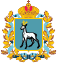 МИНИСТЕРСТВО УПРАВЛЕНИЯ ФИНАНСАМИСАМАРСКОЙ ОБЛАСТИПРИКАЗ№  г.СамараПРОЕКТ